 新 书 推 荐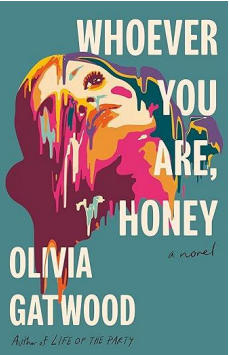 中文书名：《无论你是谁》英文书名：Whoever You Are Honey作    者：Olivia Gatwood出 版 社：Hutchinson Heinemann代理公司：Stuart Krichevsky/ANA/Zoey出版时间：2024年7月代理地区：中国大陆、台湾页    数：320页审读资料：电子稿类    型：女性小说内容简介：奥利维亚·加特伍德（Olivia Gatwood）这部精彩的小说处女作探讨了女性如何在爱情、友情和算法的注视下塑造自我，在人工智能时代发出了令人激动的女性主义者声音。当曾经被认为是反乌托邦的东西成为现实时，会发生什么?圣克鲁斯海滨，每栋房子都和寓于其中的人一样完美，米蒂（Mitty）和年迈的室友贝瑟尔（Bethel）则是例外。经历了痛苦的青春期后，米蒂隐居十多年，与世隔绝的生活予其深深慰藉。可世界日新月异，整个小镇俨然成了科技精英们的领地，米蒂和室友居住的破旧平房像是旧世界遗址，与周遭格格不入。但，米蒂的生活风波将起，因为隔壁搬来了新的邻居——莉娜（Lena）和塞巴斯蒂安（Sebastian）。塞巴斯蒂安是著名软件工程师，迷人的莉娜是他的女友。这对恋人看似安逸地过着奢华生活，但就像米蒂一样，莉娜也有自己的秘密。她对自己奇特的记忆力感到不安，对塞巴斯蒂安密切控制生活的行为也越来越警惕。随着两个女人建立起深厚友谊，渐渐发现都不得不面对关于自己过去（或者说没有过去）让人深感不安的真相，毕竟这些真相已经压抑她们的生活太久了。《无论你是谁》可以被看作是21世纪的《复制娇妻》（Stepford Wives），剖析了女性之间的关系，解读了完美主义和人们内心的欲望，揭示了激情、科技和权力互相交叠的关系，情节扣人心弦，且理念非常具有前瞻性。作者简介：奥利维亚·加特伍德（Olivia Gatwood）著有《新美国挚友》（New American Best Friend）和《派对生活》（Life of the Party）两部诗集，还是电影《家庭教师》（The Governesses）和阿黛尔音乐录影带I Drink Wine的共同编剧。她的诗歌、写作讲习班以及在性侵预防和康复方面的教育工作获得了国际认可。HBO、《赫芬顿邮报》（The Huffington Post）、MTV、VH1和BBC等多家媒体都曾报道过她。她的诗作曾发表在《诗歌基金会》（The Poetry Foundation）、圣丹斯电影节（Sundance Film Festival）、《朗姆达文学》（Lambda Literary）和《密苏里评论》（The Missouri Review）上。她来自新墨西哥州阿尔伯克基（Albuquerque），现居洛杉矶。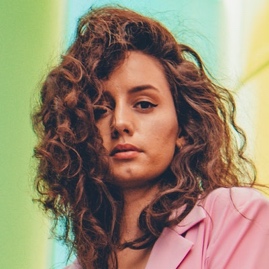 感谢您的阅读！请将反馈信息发至：版权负责人Email：Rights@nurnberg.com.cn安德鲁·纳伯格联合国际有限公司北京代表处北京市海淀区中关村大街甲59号中国人民大学文化大厦1705室, 邮编：100872电话：010-82504106, 传真：010-82504200公司网址：http://www.nurnberg.com.cn书目下载：http://www.nurnberg.com.cn/booklist_zh/list.aspx书讯浏览：http://www.nurnberg.com.cn/book/book.aspx视频推荐：http://www.nurnberg.com.cn/video/video.aspx豆瓣小站：http://site.douban.com/110577/新浪微博：安德鲁纳伯格公司的微博_微博 (weibo.com)微信订阅号：ANABJ2002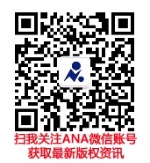 